Diplomate in Quantity Surveying (NVQ LEVEL 5)PROFILEA professionally qualified and hard working Quantity Surveyor, I have good work esthetic and strong people skills. Ultimately at some point I would like to go into ‘Project management’ for myself , I therefore view every project I get involved in as an opportunity to further my experience and having work experience in contracting environment in respect of all Quantity Surveying aspects seeks a career opportunity as a Quantity Surveyor.ACADEMIC QUALIFICATIONSSuccessfully completed Advance Diploma Quantity Surveying (NVQLevel5) at ADVANCED CONSTRUCTION TRAINING ACADEMY, SRI LANKA.Currently studying BSc (Hons) QS & Construction Mgt - Sheffield Hallam University (UK)- (Distance Learning Programme with ICBT Srilanka)MEMBERSHIP OF PROFFESSIONAL ASSOSIATIONIQSL (Student Member)OTHER TRAININGSCompleted 8 months training programme in STATE ENGINEERING CORPORATION, SRILANKA.AREAS OF EXPERTISEQuantity Surveying Inputs for the project management of a building construction projectDefending ClaimsValue Engineering/Value ManagementDelay AnalysisProcurement in Construction Practice ApproachContract AdministrationExtension of Time And Delay AnalysisPractical Solutions to Contractual ProblemsCAREER SUMMARYSUMMARY OF PROJECTS INVOLVEDWORK EXPERIENCEJoannou & Paraskevaides (J&P) Qatar W.L.LCommercial duties	:	Preparing tender and contract documents, including bills of quantities with the architect and/or the client; Undertaking cost analysis for repair and maintenance project work; Performing risk, value management and cost control; Preparing and analyzing costing for tenders; Allocating work to subcontractors; Providing advice on contractual claims; Analyzing outcomes and writing detailed progress reports; Valuing completed work and arranging payments; Maintaining awareness of the different building contracts in current use; Understanding the implications of health and safety regulationsRoad Development Authority Srilanka-Project Consultancy UnitCommercial duties	:Checking Interim Payment Applications Preparing Interim Payment Certificates. Checking joint measurements.Maintaining Interim Payment Valuation movement records.Checking variations & Preparing Contingencies WorkInstructions. Discussion of IPA matters with theContractor’s representative.Checking Rate Break Downs.Checking measurement at site with relevant Contractor’s officers & consultant officers.Giving Support to prepare monthly progress updates.Other related works:FIDIC1999Conditionof ContractCML-MTD Construction Ltd.SrilankaCommercial duties:Preparing Bill of Quantities (Such as extracting Quantities from drawings/Preparation of Soft copies in B.O.Q’s & formatting).Preparing rate analysis for tender related works. (Preliminary costing, Breakdown to Lump sum items, etc.)Calling Quotations tender related works. Collecting Necessary Bidding documents.Attending Pretender Meetings/Site Visits..Attending Bid Openings.Obtaining necessary bonds and other documents on time. (Bid bonds, Credit line facilities, Advanced Payment Bond &Performance Bond.)Preparation of rate analysis for Variation Orders of ongoing projects(Eg:-Avissawella maintenance project/A-32Roadrehabilitationproject).Checking& preparing rate analysis for sub-contractors.Giving information requested by Project Managers, Engineers, Quantity Surveyors & Other Executives. (Variations, Costing.)State Engineering Corporation,SrilankaCommercial duties 	:Prepare of progress Invoice for Ministry  Quantify Item of works as per BOQ for Back up quantity of Progress InvoicesPrepare Progress Payment for Sub Contractors, and their back up quantity. Quantify Building quantities per item, Structural, Mechanical, and Architectural. Quantify volume earthworks computation of cut and fill, Embankments quantity and sub- base computation for Axis Road of Hospital Area. Prepare & Submit Weekly Reports Quantity survey of the different Sub-con projects packages using accepted methods of measurement as defined by the existing contracts. Prepares or supervised preparation of all data, records, and documents by sub- contractor related to quantity surveys. Supervised safety at site.PERSONAL QUALITIESRapid learner & Team worker with an ability to adopt in any circumstanceHave very good Leadership skills, highly reliable & responsible personAbility to work confidently under pressureAbility of working long hoursPower of controlling and administrating the subordinatesPERSONALDriving license: Yes/ Sri LankanNationality        : Sri Lankan Languages       : English PERSONAL SKILLS Auto-CadMicrosoft Office (Word, Excel, Power-Point)Microsoft ProjectBEST (Building Estimate)PrimaveraCAREER STATEMENT“Seeking Challenging assignments in Quantity Surveying to further experience and exposure. A desire to lead Quantity Surveyor’s team to successful fruition and a firm belief that a Quantity surveyor’s involvement should provide value for money”Yasith JayasunderaFirst Name of Application CV No: 1667694Whatsapp Mobile: +971504753686 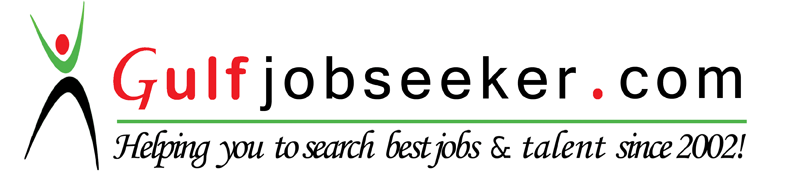 PeriodCompanyPosition heldNovember 2014 to AprilJoannou & Paraskevaides (J&P) Qatar W.L.LQuantity SurveyorFebruary 2012 – November 2014Road Development Authority Srilanka-Project Consultancy UnitQuantity SurveyorFebruary 2011– February 2012CML-MTD Construction Ltd.SrilankaAsst:Quantity SurveyorSeptember 2010–  February 2011Senecta Technologies(Pvt) Ltd.SrilankaAsst:Quantity SurveyorJanuary 2009–  August 2010State Engineering Corporation.SrilankaAsst:Quantity SurveyorPeriodCompanyProjectNovember 2014 to AprilJoannou & Paraskevaides (J&P) Qatar W.L.LExtention & Renovation of Doha Intercontinetal HotelConstruction of  Naufar Hospital ProjectDesign and Construction Orbitel Highway & Truck Route (P023)QatarFebruary 2012 – November 2014Road Development Authority Srilanka-Project Consultancy UnitThiruwanaketiya-Agalawatta Road Project (37.50 km)Thiruwanaketiya-Agalawatta Road Bridge  Project (09 Bridges)Horawala-Pelawatta Road Project (17.50 km)February 2011– February 2012CML-MTD Construction Ltd.SrilankaColombo-Katunayake Highway ProjectSeptember 2010–  February 2011Senecta Technologies(Pvt) Ltd.SrilankaConstruction of a six (06) story Building in Maligakanda Water Board,SrilankaJanuary 2009–  August 2010State Engineering Corporation.SrilankaAdditional & improvement to upgrade Ayurweda, Borella Srilanka.Refurbishment of kitchen at Sri Jayewardenepura Hospital-Phase-ii